              Escuela Coeducacional Particular N°1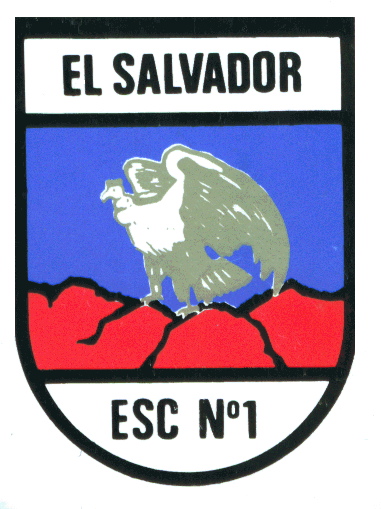               El Salvador              Unidad Técnico Pedagógica              Depto. Primer Ciclo básicoINFORMACIÓN PARA TRABAJAR EN LA ASIGNATURA DE EDUCACIÓN MATEMÁTICASCurso: Segundos Básicos A-B-CAsignatura: Ed. Matemáticas.Docente: Carlos Serin MilesUnidad: Unidad 1: “Conocer los números hasta 500”Objetivo de Aprendizaje: OA 1 Contar números del 0 al 1 000 de 2 en 2, de 5 en 5, de 10 en 10 y de 100 en 100, hacia adelante y hacia atrás, empezando por cualquier número menor que 1 000.Actividad de Aprendizaje: comenzaremos con números hasta 50 utilizando diferentes técnicas de conteo, los alumnos (as) deberán estudiar y desarrollar la guía de trabajo, además realizar actividad del texto del estudiante, de las páginas 5 a la 12 y cuaderno de actividades página 5 a la 8.     LAS GUÍAS DEBEN QUEDAR PEGADAS EN SU CUADERNO.También puede complementar los aprendizajes observando el siguiente video: https://www.youtube.com/watch?v=_uYaW01-_nYADMINISTRAR TIEMPOS DE LAS ACTIVIDADES POR EL APODERADO.Recursos Disponibles:Guía de trabajo.Textos del estudiante y cuaderno de actividades.Anexo: tabla de 100 (Guía 1 al final)Link video: https://www.youtube.com/watch?v=_uYaW01-_nYEvaluación: autoevaluación de aprendizaje, ticket de salida (deberá entregar apoderado al alumno, al finalizar cada guía) revisión de actividades por el profesor.